 ҠАРАР                                       	                  ПОСТАНОВЛЕНИЕ «15» январь  2020  й.			  №7                       «15» января  2020 г.О подготовке и проведении празднования75-й годовщины Победыв Великой Отечественной войне 1941 - 1945 годовВ соответствии с Указом Президента РФ от 09.05.2018 N 211 "О подготовке и проведении празднования 75-й годовщины Победы в Великой Отечественной войне 1941 - 1945 годов", в целях качественной подготовки и проведения празднования 75-й годовщины Победы в Великой Отечественной войне 1941 - 1945 годов в сельском поселении Удельно-Дуванейский сельсовет муниципального района Благовещенский район Республики Башкортостан постановляет:1. Утвердить:1.1. Состав организационного комитета по подготовке и проведению празднования 75-й годовщины Победы в Великой Отечественной войне 1941 - 1945 годов согласно приложению N 1 к настоящему постановлению.1.2. План мероприятий по подготовке и проведению празднования 75-й годовщины Победы в Великой Отечественной войне 1941 - 1945 годов в сельском поселении Удельно-Дуванейский сельсовет согласно приложению N 2 к настоящему постановлению.1.3.  План мероприятий по благоустройству территории  обелиска 2. Организационному комитету по подготовке и проведению празднования 75-й годовщины Победы в Великой Отечественной войне 1941 - 1945 годов обеспечить координацию работы учреждений и организаций в период подготовки и проведения праздничных мероприятий.3. Настоящее постановление обнародовать на информационных стендах администрации сельского поселения Удельно-Дуванейский сельсовет.4. Постановление вступает в силу со дня подписания.5. Контроль за исполнением настоящего постановления оставляю за собой.Глава сельского поселения Удельно-Дуванейский сельсовет					Н.С.ЖилинаПриложение № 1к постановлению администрациисельского поселения  Удельно-Дуванейский сельсовет муниципального района Благовещенский район Республики Башкортостанот 15.01.2020  №7СОСТАВОРГАНИЗАЦИОННОГО КОМИТЕТА ПО ПОДГОТОВКЕ И ПРОВЕДЕНИЮ ПРАЗДНОВАНИЯ 75-ЛЕТИЯ ПОБЕДЫ В ВЕЛИКОЙ ОТЕЧЕСТВЕННОЙ ВОЙНЕ 1941 - 1945 ГОДОВ                 Приложение № 2к постановлению администрациисельского поселения  Удельно-Дуванейский сельсовет муниципального района Благовещенский район Республики Башкортостанот 15.01.2020  №7ПЛАНМЕРОПРИЯТИЙ ПО ПОДГОТОВКЕ И ПРОВЕДЕНИЮ75-Й ГОДОВЩИНЫ ПОБЕДЫ В ВЕЛИКОЙ ОТЕЧЕСТВЕННОЙ ВОЙНЕ 1941 - 1945 ГГ. В СЕЛЬСКОМ ПОСЕЛЕНИИ УДЕЛЬНО-ДУВАНЕЙСКИЙ СЕЛЬСОВЕТПриложение № 3к постановлению администрациисельского поселения  Удельно-Дуванейский сельсовет муниципального района Благовещенский район Республики Башкортостан                                                                                                                                                                                                    от 15.01.2020  №7План мероприятий по благоустройству территории обелиска на . по сельскому поселению Удельно-Дуванейский сельсоветБАШКОРТОСТАН РЕСПУБЛИКАhЫБЛАГОВЕЩЕН РАЙОНЫ МУНИЦИПАЛЬ РАЙОНЫНЫҢ   УДЕЛЬНО-ДЫУАНАЙ  АУЫЛ СОВЕТЫ  АУЫЛЫ БИЛӘМӘhЕ ХАКИМИӘТЕ 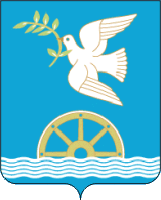 АДМИНИСТРАЦИЯ СЕЛЬСКОГО ПОСЕЛЕНИЯ УДЕЛЬНО-ДУВАНЕЙСКИЙ СЕЛЬСОВЕТ МУНИЦИПАЛЬНОГО РАЙОНА БЛАГОВЕЩЕНСКИЙ РАЙОН РЕСПУБЛИКИ   БАШКОРТОСТАНПредседатель организационного комитета:Председатель организационного комитета:Жилина Надежда Сергеевна- Глава сельского поселения Удельно-Дуванейский сельсоветЗаместитель председателя организационного комитета:Заместитель председателя организационного комитета:Ломкова Антонина Федоровна- управляющий делами администрации сельского поселения Удельно-Дуванейский сельсоветСекретарь организационного комитета:Секретарь организационного комитета:Цыпленкова Ирина Генадьевна- специалист администрации сельского поселения Удельно-Дуванейский сельсоветЧлены организационного комитета:Члены организационного комитета:Ковязина Александра Абрамовна- председатель Совета ветеранов села Удельно-ДуванейГайниева Лариса Анатольевна- заведующая Филиала  МОБУ ООШ с. Николаевка ООШ с. Удельно-ДуванейПермякова Елена Владимировна- сельский библиотекарь Удельно-Дуванейского  СДКШабаева Любовь Константиновна- ведущий методист Удельно-Дуванейского  СДКАндреева Наталья Сергеевна-социальный работник селаМалышева Ирина Анатольевна-учитель истории Филиала  МОБУ ООШ с. Николаевка ООШ с. Удельно-ДуванейНесговорова Диляра Рашитовна-заместитель директора по ВР Филиала  МОБУ ООШ с. Николаевка ООШ с. Удельно-ДуванейГайнетдинова Мария Георгиевна-старший воспитатель дошкольной группы Филиала  МОБУ ООШ с. Николаевка ООШ с. Удельно-Дуваней№ п/пНазвание мероприятийДата проведенияОтветственный1.                 Заседания организационного комитета по подготовке и проведению празднования 75-летия Победы в Великой Отечественной войне 1941 - 1945 годовежемесячноГлава сельского поселенияЖилина Н.С.2.                 Уточнение списков тружеников тыла, вдов Великой Отечественной войны (мобильные, немобильные)ежеквартальноУправляющий делами администрации Ломкова А.Ф.3.                 Организация субботников по благоустройству территории населенных пунктов.март - апрель  .Глава сельского поселенияЖилина Н.С., руководители учреждений, старосты населенных пунктов4.                 Оказание адресной социальной помощи труженикам тыла, вдовам Великой Отечественной войныфевраль - апрель .Администрация, волонтеры5.                 Вручение подарочных, продуктовых наборов труженикам тыла, вдовам Великой Отечественной войнымай  .Совет ветеранов села, предприниматели6.                 Размещение логотипа Дня Победы на сайтах муниципальных учреждений.Руководители учреждений7.                 Праздничное оформление населенных пунктовапрель, май .Глава сельского поселенияЖилина Н.С.8.                 Акция «Чистый обелиск». Приведение в порядок обелиска, могил умерших участников Великой Отечественной войныв течение года Совет ветеранов, Молодежный совет села9.                 Акция «Георгиевская лента»20.04-09.05.2020 г.Учреждения культуры10.            Час-реквием, посвященный Дню памяти и скорби «Застыли скорбно обелиски….»22 июня 2020г.Совет ветеранов села11.            Неделя Памяти:-Общешкольное мероприятие «Помним сердце»-Марафон Победы-Вахта Памяти08.05.20206-7.05.202009.05.2020Заведующая Филиалом МОБУ ООШ с. Николаевка ООШ с. Удельно-Дуваней Гайниева Л.А.12.            «Великая Победа глазами детей!»Выставка рисунков09.05.2020Библиотекарь Удельно-Дуванейской библиотеки Пермякова Е.В.13.            Историческая игра «Знаешь ли ты историю Великой Отечественной войны?» 21.02.2020Библиотекарь Удельно-Дуванейской библиотеки Пермякова Е.В.14.            Акция «Бессмертный полк» 09.05.2010.30Заведующая Филиалом МОБУ ООШ с. Николаевка ООШ с. Удельно-Дуваней Гайниева Л.А.15            Концертная программа «Победная весна» 09.05.2011.30Ведущий методист Удельно-Дуванейского  СДКШабаева Л.К.16            Проведение тематических уроков, классных часов, бесед, встреч с тружениками тыла, вдовами,  акций, конкурсов,  викторин, выставок, дней памяти, месячников воинской славы, военно-патриотических  игр, экскурсий  и вахт памяти, чтение художественной литературы о войне, участие в спортивных мероприятиях,   митингах, шествиях  посвященных  празднованию 75-я  Победы в Великой Отечественной войне 1941-.г.В течение .Руководители учреждений26.            Литературно-музыкальная гостиная «Песни военных лет»05.05.2020Ведущий методист Удельно-Дуванейского  СДКШабаева Л.К., Председатель Женсовета Якупова Г.Г.27.            Просмотр фильмов о войне, в рамках празднования Дня Великой Победы16.02.202016.03.202016.04.2020Ведущий методист Удельно-Дуванейского  СДКШабаева Л.К.29.            Шахматно-шашечный турнир ко Дню Победы27-30.04.2020Глава сельского поселенияЖилина Н.С30.            Онлайн-газета о ветеранах, тружениках тыла, вдовах  Великой Отечественной войны «Долг памяти»Январь-май 2020г.Специалист 1 категории Цыпленкова И.Г.31.            Концертная программа, посвященная Дню защитника Отечества22 февраляВедущий методист Удельно-Дуванейского  СДКШабаева Л.К32.            Книжные выставки в сельской библиотеке -«2020 год-Год памяти и славы»-«Прочти книги о Великой Отечественной войне»-«Солдаты России- мои земляки»-«Победа в сердце каждого живет»-«Легендарный парад 1941 года»В течении годаапрель13.02.2020ОктябрьноябрьБиблиотекарь Удельно-Дуванейской библиотеки Пермякова Е.В.№СодержаниеСроки Ответственные1. Окраска забора вокруг сквера , где находится обелискапрельРаботники Удельно-Дуванейского СДК, Администрация СП2.Посадка саженцев рябины  на территории сквера.апрельРаботники Удельно-Дуванейского СДК, Администрация СП3.Посадка цветов вокруг обелискаАпрель, майРаботники Удельно-Дуванейского СДК4.Уборка территории Апрель, майРаботники Удельно-Дуванейского СДК